 .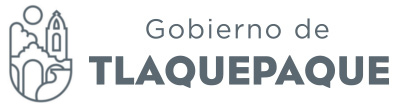 Minuta de la Comisión de Hacienda, Patrimonio y Presupuesto de la Sesión del 30 de Mayo del 2017.Hace uso de la voz, la Regidora Mirna Citlalli Amaya De Luna.-   Damos inicio muy buenos días Compañeros Regidores y Regidoras integrantes de la  Comisión Edilicia de Hacienda, Patrimonio y Presupuesto, bienvenidos nuestros Directores y a todas las personas presentes que nos acompañan, bienvenidos muchas gracias por su asistencia, damos inicio siendo  las 11:15 hrs a esta sesión del 30 de Mayo de 2017,  de la Comisión de Hacienda Patrimonio y Presupuesto por lo anterior me permito a nombrar lista  de asistencia para la verificación  del Quórum legal para sesionarSe declara Quórum legal por lo que daré lectura para su aprobación al siguiente orden del día:1.- Lista de asistencia y verificación de quórum legal para sesionar.2.- Lectura y aprobación del orden del día.3.- Análisis, discusión y en su caso aprobación del proyecto de dictamen que tiene por objeto desechar 4.- Análisis, discusión y en su caso aprobación del proyecto de dictamen que resuelve el punto 417/2017 que tiene por objeto la suscripción de un convenio de colaboración y coordinación para la retención de recursos en proporción del 0.002 al millar sobre el importe total del contrato de las obras públicas a ejecutar en el Municipio de San Pedro Tlaquepaque;5.- Análisis, discusión y en su caso aprobación del proyecto de dictamen que tiene por objeto se apruebe y autorice la instalación de plumas de control de accesos en las casetas de vigilancia que se encuentran en los 02 ingresos del Fraccionamiento Portales de Tlaquepaque; 6.- Estudio y análisis de la iniciativa del punto de acuerdo número 455/2017 que tiene por objeto se apruebe incluir en el proyecto de Ley de Ingresos para el ejercicio fiscal 2018 el beneficio para las personas de 65 años y más de exentar el pago del impuesto predial tal y como se establece en la actual Ley de Ingresos del Municipio;7.- Asuntos Generales;8.- Clausura de la Sesión.Por lo que les pregunto quienes estén por la afirmativa de aprobar el orden del día, lo manifieste levantando su mano.-Aprobado por unanimidadUna vez aprobado el orden del día, les solicito pasemos al tercero punto, ATENTAMENTE.San Pedro Tlaquepaque, Jalisco. A 30 de Mayo del año 2017.Regidora Mirna Citlalli Amaya De LunaPresidenta de la Comisión Edilicia de Hacienda Patrimonio y Presupuesto.Regidor Luis Armando Córdova DíazVocal de la Comisión Edilicia de Hacienda Patrimonio y Presupuesto.Regidor Daniela Elizabeth Chávez EstradaVocal de la Comisión Edilicia de Hacienda Patrimonio y Presupuesto.Regidor Edgar Ricardo Ríos de LozaVocal de la Comisión Edilicia de Hacienda Patrimonio y Presupuesto.Regidor Miguel Silva RamírezVocal de la Comisión Edilicia de Hacienda Patrimonio y Presupuesto.Regidora María del Rosario de los Santos SilvaVocal de la Comisión Edilicia de Hacienda Patrimonio y Presupuesto.Regidora Silvia Natalia Islas Vocal de la Comisión Edilicia de Hacienda Patrimonio y Presupuesto.Regidora Rosa Pérez LealVocal de la Comisión Edilicia de Hacienda Patrimonio y Presupuesto.Presidenta María Elena Limón GarcíaAusenteSíndico Juan David García CamarenaAusente Regidor Adenawer González FierrosAusenteRegidor Miguel Carrillo GómezAusenteRegidor Luis Armando Córdova DíazPresenteRegidora Daniela Elizabeth Chávez EstradaPresenteRegidora Marcela Guadalupe Aceves SánchezAusenteRegidor Alfredo Fierros GonzálezAusenteRegidor Edgar Ricardo Ríos de LozaPresenteRegidor Miguel Silva RamírezPresenteRegidor Iván González SolísAusente Regidora Silvia Natalia IslasPresenteRegidora Rosa Pérez LealPresenteRegidora María del Rosario de los Santos SilvaPresenteRegidora Mirna Citlalli Amaya de LunaPresente